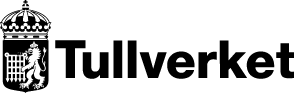 UPPLYSNINGAR till blanketten “Ansökan om trafiktillstånd, landvägstrafik mellan Sverige och Norge”, Tv 601.2Trafiktillstånd, landsvägstrafik mellan Sverige och NorgeSkicka din ansökan till:TullverketBox 12854112 98 StockholmFör information, ring TullSvar0771-520 520Samtliga fält i ansökan måste vara ifylldaAnsökan om trafiktillstånd,landsvägstrafik mellan Sverige och NorgeAnkomstdatum hos Tullverket DnrSökande/Transportör 1)Organisations-/PersonnrNamnAdress (postnr och ortnamn)Kontaktperson (namn)TelefonMobilE-postadressExportör 2)Organisations-/PersonnrNamnAdress (postnr och ortnamn)Kontaktperson (namn)TelefonMobilE-postadressImportör 3)Organisations-/PersonnrNamnAdress (postnr och ortnamn)Kontaktperson (namn)TelefonMobilE-postadressTransportmedel 4)Transportmedel 4)Bilens registreringsnrSläpets registreringsnrVaruslag 5)Gränsövergångar 6)Övriga upplysningar 7)DatumUnderskrift av behörig firmatecknareOrtNamnförtydligandeSamtliga fält i ansökan måste vara ifyllda för Tullverket ska kunna handlägga din ansökan.Sökande/transportörAnge företagets registrerade firma.En enskild näringsidkare anger det namn under vilket näringsverksamheten drivs.ExportörAnge exportörens firma. Om ni transporterar från flera exportörer så får ni skriva en bilaga och bifoga den i er ansökan. Uppgifterna i bilagan ska då innehålla samma uppgifter som i denna ansökan.ImportörAnge importörens firma.Ni kan endast ha en importör per tillstånd.TransportmedelAnge samtliga registreringsnummer som kommer transportera godset.

Om fälten i ansökan inte räcker till så får ni skriva en bilaga och bifoga den i er ansökan.VaruslagAnge varuslag på transporterna. Tillståndet innefattar inga restriktionsvaror.GränsövergångarAnge den svenska gränsövergångsorten, inte bara vägnummer. I förekommande kan man även ange tullexpeditioner efter stängningstid.Övriga upplysningarAnge anledning till vägval och beräknat antal transporter per år.Tullverket kan på vissa villkor och med stöd av 4 kap.75 § tullordningen (TFS 2000:20) ge godstransportör tillstånd att passera yttre landgräns på annan tid än tullkontors öppettid eller på väg som inte är tullväg (trafiktillstånd). Trafiktillstånd är i första hand avsett för att underlätta för den gränsöverskridande trafiken i glesbygd där transportören i annat fall skulle behöva köra långa omvägar till ett öppet tullkontor. AnsökanEn ansökan om trafiktillstånd skall lämnas av transportören på ansökningsblanketten Tv 601.2. Inom ramen för gränstullsamarbetet mellan Sverige och Norge behöver endast en ansökan upprättas gemensam för svensk och norsk räkning. Vid transporter till Sverige handläggs ansökan av Tullverket. Skicka ansökan till Tullverket:Box 12 854112 98 StockholmFör info ring 0771-520 520.Vid transporter till Norge handläggs ansökan av norsk tullmyndighet. Kontakta region Midt-Norge, telefon +47 73 88 43 00 eller region Øst-Norge, telefon +47 69 36 22 00.Handläggningstiden är 3 veckor från att en korrekt ifylld ansökan har inkommit till Tullverket. VillkorTrafiktillstånd prövas normalt endast om följande villkor är uppfyllda för svensk räkning:Nyttjande av öppet tullkontor skulle innebärabetydande ekonomisk och/eller miljömässig förlust.Transporterna är återkommande.Villkor för export respektive import är uppfyllda iutförsel-/införsellandet.Tulldeklaration för export respektive övergång till friomsättning lämnas elektroniskt till Tullverket.Eventuell tull och annan skatt betalas enligt tullräkning på det sätt som anges i 5 kap. 8 § tullagen (2000:1281).De villkor som ställs av norsk tullmyndighet motsvarar i stort sett de svenska.Trafiktillstånd ges normalt för högst ett år i taget.I trafiktillståndet anges de ytterligare villkor som kan gälla för transporten bl.a. på vilket sätt en transport skall anmälas till angivet tullkontor vid Norgegränsen.KostnadTrafiktillstånd ges utan kostnad för transportören.